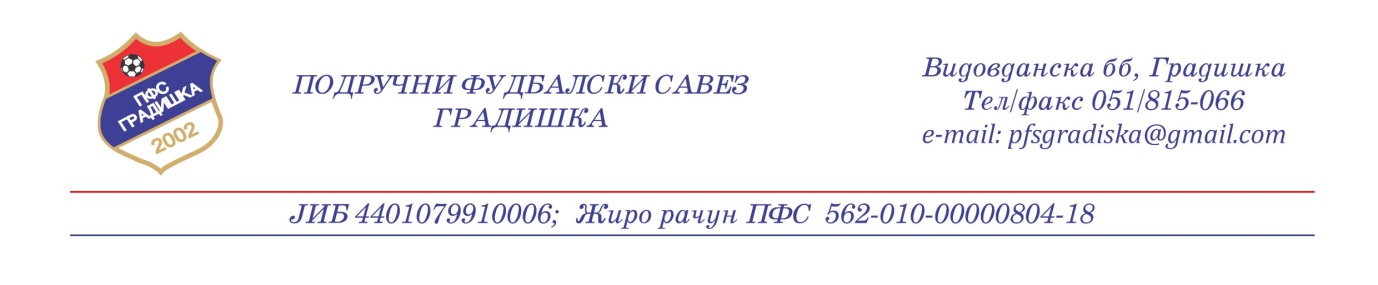 ПЛАН МЈЕРА И ПРОЦЕДУРА “COVID-19” ЗА ОДИГРАВАЊЕ УТАКМИЦА ПОДРУЧНЕ ФУДБАЛСКЕ ЛИГЕ ГРДИШКАТАКМИЧАРСКА 2020/21. СЕЗОНА1.	ПРЕВЕНТИВНЕ АКТИВНОСТИ У ЦИЉУ СПРЈЕЧАВАЊА ШИРЕЊА ИНФЕКЦИЈЕ1.1.	Уводни диоКод вируса КОРОНА, под називом SARS-Cov-2 ради се о новом вирусу који се преноси дисајним путевима, а који се први пут појавио у Кини (Вухан). Болест проузрокована овим вирусом је означава се са називом COVID-19.Ток болести је неспецифичан, вишестран и са снажним варијацијама, од асимптоматских па до тешких упала плућа, који проузрокују и смртне случајеве. Из наведеног је јасно да се ради о нетипичној болести. Као најчешћи симптоми, јављају се температура и кашаљ. Око 80 % случајева обољења су благи или средње тешки. Код појединих ризичних група пацијената постоји већа шанса да дође до тежег облика обољења. Вријеме инкубације је у просјеку 5-6 дана, али је могућ и размак од 1-14 дана. Асимптоматска могућност преноса игра важну улогу код самог ширења епидемије.1.2.	Начини преноса и могућност преживљавањаНајчешћи пренос болести је капљичним путем (кашаља и кихање), и то преко очију, носа или уста. Такође, могућ је и пријенос путем контакта са контаминираним површинама. Не постоје докази да је могућ пријенос крвним путем.	Способност преживљавања вируса зависи од различитих фактора, као нпр. температура, влажност зрака, УВ-зрачење; она варира од неколико сати па све до неколико дана, у зависности од услова и врсте површине.1.3.	Мјере у циљу смањења ризика од инфекцијеЈасно је да је потребно перманентно праћење развоја ситуације, обзиром да може доћи до промјене научних сазнања у вези са овом болести. Континуирану процјену ситуације ће вршити надлежни државни и републички органи.Тренинзи и утакмице ће се одржавати на отвореном простору, што значајно смањује ризик од инфекције.Међутим, од огромног значаја је понашање сваког појединца, који може позитивно дјеловати у смањењу ризика. Исправно и детаљно чишћење и дезинфекција окружења (просторије, опрема материја) је такође важно. Исто се односи и на повећање хигијене и прања руку, као и ношење маски гдје год је то могуће. У погледу поновног почетка тренинга и одигравања утакмица без присуства публике, потребно је подузети сљедеће превентивне мјере:-	Сви учесници су обавезни потписати декларацију о одговорности, која је услов за наступ / учешће на утакмици и / или тренингу (образац декларације је додатак овом документу);-	Едукација играча и осталих учесника о исправном понашању прије, током и након тренинга / утакмице;-	Мјерење температура при уласку на стадион (клуб домаћин дужан је обезбиједити једно лице на улазу на стадион, које ће сваком учеснику догађаја уређајем за даљинско мјерење температуре, измјерити температуру – уколико је иста повишена, том лицу неће се дозволити улазак на стадион);-	На предвиђеним мјестима поставити уређаје са дезинфекционим средствима за прање руку;-	Повећане мјере личне хигијене (редовно прање и дезинфекција руку, кориштење маски гдје је могуће);-	Сваки појединац треба имати сопствену опрему (лично);-	Повећан ниво чишћења и дезинфекције свих просторија на стадиону, материјала и опреме;-	Одржавање социјалне дистанце (нема руковања, грљења, набацивања, или било којег другог контакта);-	Строго ограничење кретања међу зонама, уз јасан систем акредитовања.2.	ОДИГРАВАЊЕ УТАКМИЦА БЕЗ ПРИСУСТВА ПУБЛИКЕКод разраде овог дијела плана, полази се од претпоставке да у кратком и средњем року неће бити могуће одигравање утакмица са присуством публике. Како би ПФС могао испунити своје обавезе према такмичењу,неопходно је да у организацији утакмице учествују различите групе особља, чије је присуство неопходно и на самом стадиону.	Овдје су укључени превасходно играчи, стручни штабови екипа, службена лица ПФС (судије, контролор суђења, делегат, медицински службеник, и остали представници), као и осталалица укључена у саму организацију утакмице.Како би се успјешно организовала утакмица у овим условима, у првом плану треба имати сљедеће циљеве:-	Редуковање потребног особља на минимум,-	Свеобухватне мјере за што је могуће веће физичко раздвајање присутних особа,-	Придржавање свих сигурносних и превентивних мјера (нпр. држање социјалне дистанце, гдје је то могуће).2.1.	Подјела стадиона на различите зонеСтадион за одигравање утакмица ће бити подијељен на 3 зоне, како би се на најбољи начин координирале различите групе особља, те успјешно спровеле одговарајуће сигурносне и превентивне мјере.У принципу, није дозвољено слободно кретање особа међу зонама. Организатор утакмице је одговоран за подјелу зона, а приједлог концепта подјеле се треба доставити у Одјел за такмичењеПФС најкасније 24сата прије заказаног наставка такмичења. ПФСдаје коначну сагласност  на приједлог зона.2.2.	Менаџмент различитих група особљаСвака особа која улази на стадион, мора испунити и потписати декларацију / изјаву (која је саставни дио овог документа), те мора посједовати лични документ на основу којег ће се утврдити идентитет. Даље, све особе на стадиону, изузев играча, чланова стручног штаба и судија, морају све вријеме носити маске и држати социјалну дистанцу. Током утакмице, у техничком простору се мора поштовати социјална дистанца (мин. 1 м размака међу особама).Број потребних особа мора бити сведен на минимум, и то на начин како слиједи:ЗОНА 1 (ЦРВЕНА ЗОНА) – ПРОСТОР ТЕРЕНА И СВЛАЧИОНИЦА:Напомена: Резервни играчи (14) ако је могуће бораве на простору трибина, осим кад се загријавају	ЗОНА 2 (ЖУТА ЗОНА) – ПРОСТОР ТРИБИНА:	    ЗОНА 3 (ЗЕЛЕНА ЗОНА) – ПРОСТОР ОКО СТАДИОНА Клубови су дужни прије сваке утакмице доставити ПФС, путем делегата, овјерен списак лица који ће присуствовати појединим зонама (унифициран образац) и придржавати се истог. Ове спискове ПФС доставља ЈЗУ Институту за јавно здравство Републике Српске. Ова наведена лица, по списковима, дужна су да посједују један од личних докумената, у случају да је потрбено извршити идентификацију.2.3.	Припреме у организацији утакмице2.3.1.	Обавеза достављања информација од стране гостујућег клубаГостујући клуб има обавезу да најкасније 6 часова прије почетка утакмице достави клубу домаћину комплетан списак играча и свих осталих особа, са потписаним изјавама (образац у прилогу).Такође, потребно је доставити информацију о тачном времену доласка на стадион, те навести које особе путују аутобусом, а које другим возилима.Клуб организатор дужан је прије сваке утакмице доставити делегату утакмице информацију о спроведеним мјерама, садржаних у унифицираном обрасцу који се налази у прилогу акта (ПРИЛОГ 2), који је потписан од стране овлаштеног лица клуба и овјерен печатом, док је делегат дужан да у COMET систем унесе овај образац.2.3.2.	Долазак екипа на стадион Код путовања и доласка на стадион екипа, потребно је примјењивати опште хигијенске мјере (ношење маски за лице, дезинфекција, итд). Уколико је могуће, екипе и остала службена лица долазе на стадион директно, најкасније 90 мин. прије почетка утакмице. 2.3.3.	Контрола уласка на стадион Клуб домаћин / организатор одговоран је за контролу уласка на стадион, а делегат надзире спровођење свих мјера. Само особе које су наведене у овом документу, и под наведеним условима (потписана декларација, ID документ) могу ући у стадион. При уласку, свим лицима мјери се тјелесна температура уз употребу средстава дезинфекције. Лица која имају повишену тјелесну температуру не могу ући на стадион.Распоред улаза у различите дијелове стадиона утврђује клуб домаћин.2.3.4.	Излазак играча и судија на терен пред почетак утакмицеИзлазак на терен је, како је и уобичајено, из тунела, а према сљедећој процедури:-	На терен прво излазе двојица судија, и иду према средишњој линији;-	судија и делегат врше контролу опреме и идентификацију играча гостујуће екипе на прилазу терену , а након тога гостујући играчи истрчавају на терен и постројавају се на средишњој линији;- судија и делегат врше контролу опреме и идентификацију играча домаће екипе на прилазу терену, а након тога домаћи играчи истрчавају на терен и постројавају се на средишњој линији;-	Екипе се окрећу на средишњој линији терена према главној трибини. Није дозвољено руковање. Размак између играча и судија је мин. 1 метар.2.3.5.	Технички просторСједење у техничком простору се треба организовати на начин да се поштују прописане хигијенске мјере (укључујући социјалну дистанцу). Уколико је потребно, дозвољено је постављање и столица изван техничког простора. Резервни играчи, гдје год је то могуће, заузеће позиције на трибинама, уз поштовање социјалне дистанце.2.3.6.	Сакупљачи лоптиКлуб организатор ће осигурати 4 сакупљача лопти (распоређених на 4 стране стадиона), који све вријеме морају поштовати хигијенске прописе (обавезно ношење маски и рукавица).2.3.7.	Поздрављање након завршетка утакмице и прослављање код постигнутог поготкаПоздрављање (руковање) након завршетка утакмице није дозвољено. 3.	ТАКМИЧАРСКИ ДИОТакмичења у организацији ПФС се организују у складу са усвојеним Пропозицијама за такмичарску сезону 2020/21.У овом дијелу је потребно дефинисати и разрадити могуће сценарије у случају појаве могућих компликација:3.1 Трајни прекид такмичењаУколико дође до доношења одлуке о трајном прекиду такмичења (проглашење ванредног стања, стања несреће, забрана организације такмичења о стране надлежних органа, и сл), примјениће се сљедећи принципи:-	Такмичење покушати одиграти до краја када се за то стекну услови, поштујући рокове за завршетак;-	У случају могућег наставка, календар такмичења мора бити реалан и распоред одигравања утакмица не смије угрозити здравље играча (ритам недеља-сриједа-недеља);-	Уколико није могуће наставити такмичења, односно донесе се одлука о трајном прекиду, примјењују се сљедећи принципи:1.	Уколико је одиграно 2/3 такмичења, онда се примјењује тренутна табела и клубови остварују права по датом пласману;2.	Уколико се одигра мање од 2/3 такмичења, првенство се поништава, тј. неће се прогласити првак, нити ће из лиге испасти 3 посљедње пласиране екипе; лига се у том случају неће попуњавати клубовима из нижег ранга;3.	У свим случајевима је потребно испоштовати и одговарајуће смјернице и принципе УЕФА-е, који ће бити саставни дијелом овог документа.3.2 Привремени прекид такмичења / одгађање утакмица -	Сви клубови морају имати довољан број регистрованих играча, како би могли имати довољно замјена у случају појаве заражених играча;-	У случају појаве заражених играча у екипи, ти играчи иду у самоизолацију у складу са епидемиолошким препорукама, али се утакмице не одгађају.4.	ДИСЦИПЛИНСКА ОДГОВОРНОСТУ случају да клубови не испоштују било коју мјеру наведену у овом документу, подлијежу дисциплинској одговорности, у складу са одредбама Дисциплинског правилника ФСРС.									ГЕНЕРАЛНИ СЕКРЕТАР								Зоран ВујатПРИЛОГ 1:ОБРАЗАЦ ИЗЈАВЕ О ОДГОВОРНОСТИ УЧЕСНИКА У ТАКМИЧЕЊИМА ПФС ЗА ТАКМИЧАРСКУ 2020/21.ГОД.(ИЗЈАВА СЕ ОБАВЕЗНО ПОТПИСУЈЕ ПРИЈЕ ПОЧЕТКА ТРЕНАЖНОГ ПРОЦЕСА, ТЕ ПРИЈЕ СВАКЕ УТАКМИЦЕ; 2 КОПИЈЕ ПОТПИСАНИХ ИЗЈАВА КЛУБОВИ ОБАВЕЗНО ДОСТАВЉАЈУ ДЕЛЕГАТУ И ПФС)У циљу смањења ризика од заразе вирусом корона (COVID-19), те у циљу заштите осталих учесника у организацији догађаја, чланови/чланице клубова ПФС (играчи, тренери, остали запосленици,), под пуном материјалном, кривичном и дисциплинском одговорношћу потврђују сљедеће:1.	Да у посљедњих 14 дана од дана потписа документа нису боравили ван БиХ;2.	Да немају никаквих симптома који указују на грипу (кашаљ, температура, потешкоће у дисању, и сл);3.	Да учешће у тренажном процесу и на утакмицама узимају на властиту одговорност, те да ослобађају клубове и ПФС било какве одговорности.ДАТУМ: 			______________________________________ИМЕ И ПРЕЗИМЕ:		______________________________________МЈЕСТО ПРЕБИВАЛИШТА: 	_____________________________________КЛУБ:				_____________________________________УЛОГА / ФУНКЦИЈА:		_____________________________________ПОТПИС:			_____________________________________ЗонаПросторије/дијеловиТерен за игру и простор свлачионица(ЗОНА 1)Терен за игруСвлачионицеТоалетиТехнички просторПростор око терена за игруПростор трибина (само главна трибина)(ЗОНА 2)ТоалетиVIP ложаМјеста за медијеВањски дио стадиона(ЗОНА 3)Приступни путевиПаркингИграчи обје екипе (11 ) (+14)22 (+14)Стручни штабови обје екипе (6)12Сакупљачи лопти4Хитна помоћ2Носачи носила2Службена лица ФСРС4УКУПНО46 (+14)Редари / полиција8Управа стадиона2Гостујућа делегација4Домаћа делегација6Новинари5Резервни играчи (7+7)14УКУПНО39Редарска служба и полиција6Одржавање стадиона8Ватрогасна служба2УКУПНО16